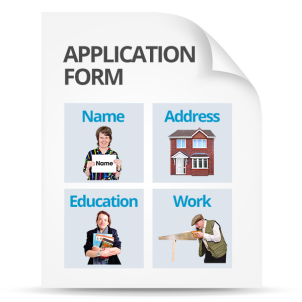 Once you have finished this Job application form please send it by email to:annie@reinforce.org.auJob Application Form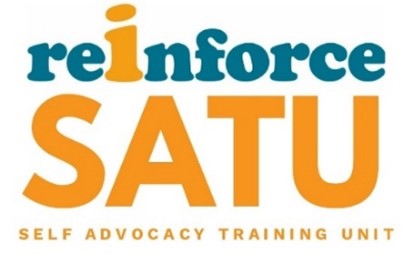 The Job Title:    PEER WORKER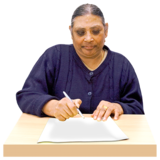 YOUR DETAILSYOUR DETAILSYOUR DETAILS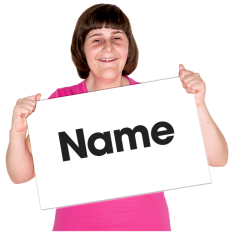 Name?Name?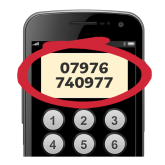 Mobile 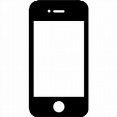           number?Mobile           number?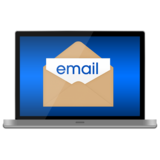 Email addressEmail address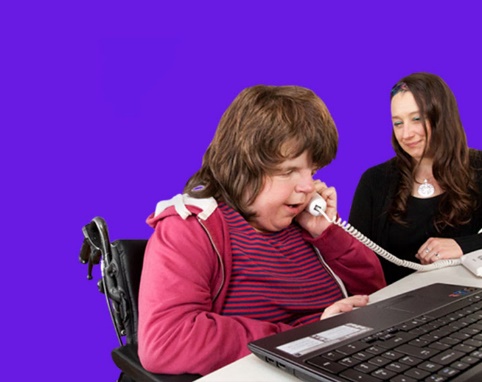 Can you use a computer and send emails?Can you use a computer and send emails?Please circleYes                 No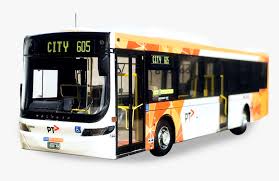 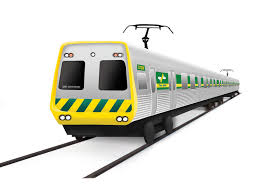 Sometimes a Peer Worker will need to travel to places. Are you able to take public transport?Do you use a travel companion?Sometimes a Peer Worker will need to travel to places. Are you able to take public transport?Do you use a travel companion?Please circleYes                 No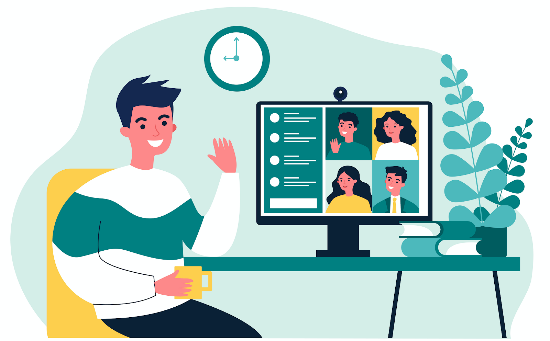 The job interview will be on the computer using ZOOM.Would you like some help using ZOOM on your computer?The job interview will be on the computer using ZOOM.Would you like some help using ZOOM on your computer?Please circleYes                 No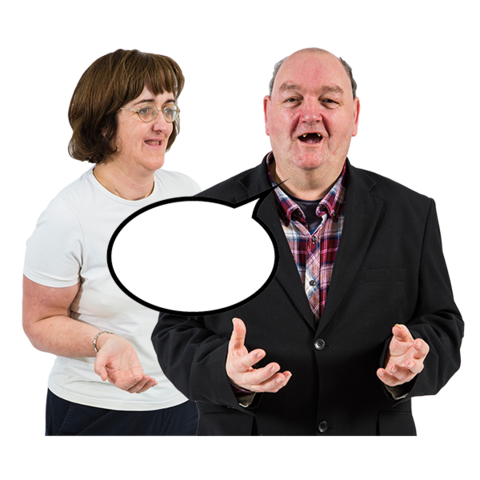 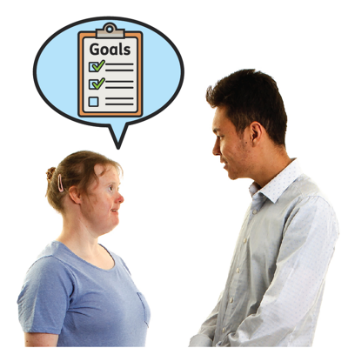 WHAT IS A SELF ADVOCACY?Speaking up for your rights as a human beingBeing a good listenerNot afraid to speak and share your storyCouragePassionWanting changes for people with an intellectual disabilitySUPPORTING STATEMENTWrite down why you think you would be good at this job.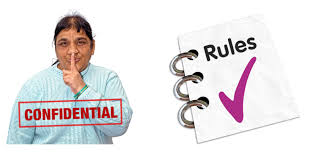 The personal information you write in this form will be kept confidential and safe.  This means we will not share it with anyone but the people who will interview you for the job.